Proposta completado produto XYZParabéns por investir BENEFÍCIO DO SEU PRODUTO e escolher uma plataforma online desenvolvida exclusivamente para te ajudar nessa empreitada.DESCREVA DETALHADAMENTE OS BENEFÍCIOS QUE SEU CLIENTE TERÁ NESSA ÁREA.O QUE COMPÕE A PLATAFORMA CONTRATADAFuncionalidade 1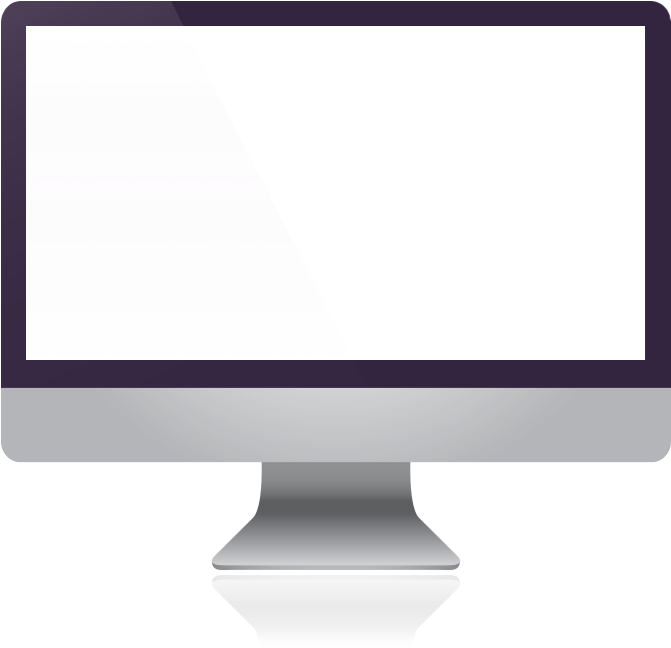 Descreva aqui toda a descrição da funcionalidade do seu produto. Quanto mais detalhado a funcionalidade, menor serão as dúvidas de seus clientes._________________________________________________________________________________________Funcionalidade 2Descreva aqui toda a descrição da funcionalidade do seu produto. Quanto mais detalhado a funcionalidade, menor serão as dúvidas de seus clientes._________________________________________________________________________________________Funcionalidade 2Descreva aqui toda a descrição da funcionalidade do seu produto. Quanto mais detalhado a funcionalidade, menor serão as dúvidas de seus clientes.BENEFÍCIOSBÔNUSBônus 1Bônus 2Bônus 3Bônus 4INVESTIMENTO E FORMA DE PAGAMENTONesse momento inicial da proposta é ideal você inserir um valor alto de mercado, o qual outros concorrentes cobram pela plataforma.O investimento em uma plataforma como o CONCORRENTE XYZ pode chegar a mais de R$XXX em desenvolvimento e mais de R$XXX por ano com custos em manutenção. 
Porém, com a XYZ seu investimento será:CUSTO DA PLATAFORMA XYZR$XXX Pagamento parcelado em até X vezes no cartão de crédito ou Boleto.Ou R$XXX À Vista._______________________________________________________________________________________** Valor sujeito a reajuste a partir do segundo ano de contrato._______________________________________________________________________________________Orçamento Válido até 00/00/0000Para seu estabelecimentoPara seus clientesBenefício 1Benefício 1Benefício 2Benefício 2Benefício 3Benefício 3Benefício 4Benefício 4